РОССИЙСКАЯ ФЕДЕРАЦИЯАДМИНИСТРАЦИЯ АЛТАЙСКОГО РАЙОНААЛТАЙСКОГО КРАЯПОСТАНОВЛЕНИЕ«31»  декабря  2014 г.              с. Алтайское                           № 1571Об утверждении муниципальнойподпрограммы    «Одаренные  дети» муниципального      образования Алтайский район на 2015-2020 гг.» муниципальной       программы «Развития системы образования в Алтайском районе на 2014-2020 годы»В соответствии с Федеральным законом от 29.12.2012 года № 273-ФЗ «Об образовании в Российской Федерации», Законом Алтайского края от 04.09.2013 № 56-ЗС "Об образовании в Алтайском крае", постановлением Правительства РФ от 21 марта 2007 г. № 172 "О федеральной целевой программе "Дети России",  постановления Администрации Алтайского края от 20.12.2013 № 670 "Об утверждении государственной программы Алтайского края "Развитие образования и молодежной политики в Алтайском крае" на 2014 - 2020 годы", постановления Администрации Алтайского края от 02.11.2012 № 597 "Об утверждении долгосрочной целевой программы "Дети Алтая" на 2011 - 2015 годы".ПОСТАНОВЛЯЮ:1.Утвердить муниципальную подпрограмму «Одаренные дети» муниципального образования Алтайский район на 2015-2020 годы» муниципальной       программы «Развития системы образования в Алтайском районе на 2014-2020 годы» (Прилагается).2.Уполномочить комитет по образованию и делам молодежи Администрации Алтайского района (Черепанова С.В.) на проведение координационного совета в соответствие муниципальной подпрограммой «Одаренные дети» муниципального образования Алтайский район на 2015-2020 годы». 3. Настоящее постановление опубликовать в установленном порядке.4. Контроль за исполнением Постановления возложить на первого заместителя главы Администрации Алтайского района Г. В. Попова.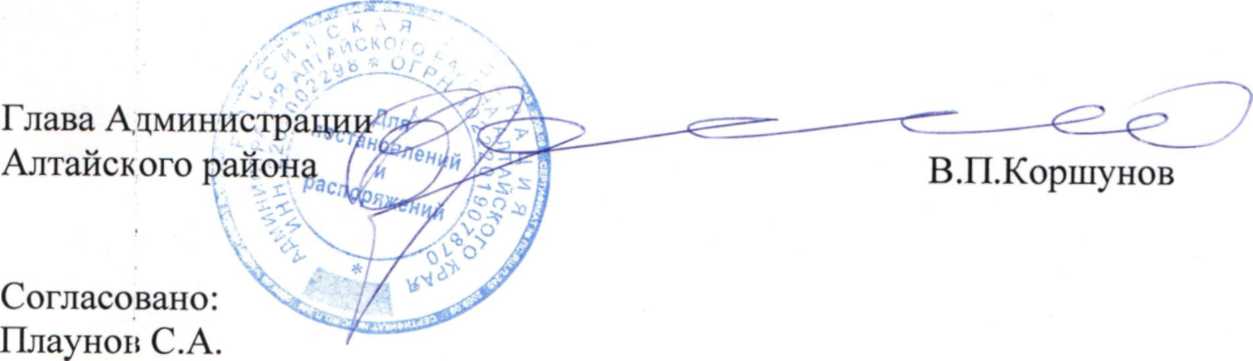 Утверждено Постановлением Администрации Алтайскогорайона Алтайского края.~от 31.12.2014 №1571ПАСПОРТмуниципальной подпрограммы«Одаренные  дети»муниципального      образованияАлтайский район на 2015-2020 гг.»(наименование муниципальной подпрограммы)Общая характеристика сферы реализации подпрограммы.В современных условиях требует дальнейшего решения проблема обеспечения личностной, социальной самореализации и профессионального самоопределения одаренных детей в новых социально-экономических условиях, и в этой связи на районном уровне должны оказываться содействие выявлению и развитию природных задатков детей на всех ступенях их воспитания и образования, разработка индивидуальных "образовательных маршрутов" с учетом специфики творческой и интеллектуальной одаренности ребенка, формирование личностного и профессионального самоопределения. а также адресная поддержка каждого талантливого ребенка. Сложность и специфика работы с одаренными детьми требует привлечения к ее осуществлению различных специалистов - педагогов, психологов, деятелей культуры и спорта и других специалистов.В данное время идет активное развитие краевой системы сопровождения одаренных школьников в соответствии с Концепцией развития региональной системы работы с одаренными детьми в Алтайском крае и межведомственным планом работы с одаренными (талантливыми) детьми и молодежью в Алтайском крае. В 2013 году создан краевой Центр по работе с одаренными детьми. Ежегодно 300 учащихся общеобразовательных учреждений получают именную премию Губернатора Алтайского края. Значительно увеличены средства, выделяемые из краевого бюджета на работу с одаренными детьми. Алтайский край занимает пятую позицию среди субъектов Российской Федерации по количеству медалей международных олимпиад по общеобразовательным предметам.Муниципальная подпрограмма Алтайского района «Одаренные дети» муниципального образования Алтайский район на 2015-2020 гг.» предусматривает создание благоприятных условий для развития талантливых учащихся через оптимальную структуру школьного и дополнительного образования, расширение возможностей для участия способных и одарённых школьников в предметных олимпиадах различного уровня, научных конференциях, творческих выставках, различных творческих конкурсах.Проводимая диагностика способных и талантливых ребят показывает, что в районе имеется категория одаренных детей. В 2013 году 91 школьников, а в 2014 году-116– победители и призёры районных предметных олимпиад. Это 22% и 23,7% от числа участников. Официальное приглашение для участия в региональном туре Всероссийской олимпиады в 2014 году получили 4 человек. Из них 1 стал призером, а 1 – победителем. Вместе с тем, опыт работы с одаренными детьми нуждается в дальнейшем совершенствовании. В перспективе работа с одаренными и способными детьми, их поиск, выявление и развитие должны стать одним из важнейших аспектов деятельности школ.Ежегодно учащиеся общеобразовательных учреждений района принимают активное участие во Всероссийских и международных игровых конкурсах и олимпиадах по языкознанию «Русский медвежонок», по информационным технологиям «Компьютеры, информатика, технологии», по английскому языку «Бритиш Бульдог», по математике «Кенгуру – математика для всех», МХК «Золотое руно».Приоритеты политики в сфере реализации муниципальной подпрограммы, цели и задачи, описание основных ожидаемых конечных результатов муниципальной подпрограммы, 
сроков и этапов её реализации.Современные тенденции социального развития ставят перед учреждениями образования района новые задачи, поскольку компьютеризация, отличное знание общеобразовательных предметов, а также особый, более интеллектуальный образ мышления - будет являться залогом социального успеха каждого, а значит залогом процветания науки.На основании государственной программы Алтайского края "Развитие образования и молодежной политики в Алтайском крае" на 2014 - 2020 годы", основным приоритетом для реализации муниципальной подпрограммы «Одаренные дети» муниципального образования Алтайский район на 2015-2020 гг.» является формирование эффективной системы выявления и поддержки молодых талантов. При разработке муниципальной подпрограммы "Одаренные дети" муниципального образования Алтайский район на 2015-2020 гг.», в качестве исходных, были использованы следующие концептуальные понятия.Под одаренной личностью мы будем понимать личность, отличающуюся от среднего уровня своими функциональными и потенциальными возможностями в ряде областей: интеллектуальной, творческой, художественной, а также в области спорта.Под одаренностью мы понимаем совокупность свойств личности обеспечивающих реальное или потенциально успешное выполнение деятельности и получение результатов в одной или нескольких перечисленных областях выше среднего уровня. Ведущим компонентом одаренности является мотивационный компонент.Познавательная потребность занимает в структуре одаренной личности доминирующее положение и отличается большой устойчивостью и действенностью. Благодаря более высокому уровню мотивации одаренная личность добивается более значительных результатов.2.1. Основная цель  подпрограммы "Одаренные дети" муниципального образования Алтайский район на 2015-2020 гг.» заключается в обеспечении благоприятных условий для создания единой системы выявления, развития и адресной поддержки одаренных детей в различных областях интеллектуальной и творческой деятельности.2.2. Задачи подпрограммы:- создание системы выявления и отбора одаренных детей;- создание оптимальных условий для развития и реализации потенциальных способностей одаренных детей;	- адаптация одаренных детей к изменяющимся социально-экономическим условиям;- разработка и внедрение нового содержания образования, новых форм и методов работы с одаренными детьми;- определить пути взаимодействия образовательных учреждений и других структур района в работе с одаренными детьми;- обеспечить преемственность в выявлении и развитии одаренных детей дошкольного и школьного возраста.2.3. Конечный результаты реализации муниципальной подпрограммы:- совершенствование  системы выявления, развития и поддержки одаренных детей с охватом к 2020 году до 11 % детского населения школьного возраста;- формирование информационной базы данных о талантливых и одаренных детях школьного возраста; - увеличение к 2020году доли обучающихся по программам общего образования, участвующих в олимпиадах и конкурсах различного уровня, в общем численности обучающихся по программам общего образования до 47%;- увеличение к 2020 г. доли обучающихся 9-11 классов, принявших участие в региональном этапе Всероссийской олимпиады школьников, в общей численности обучающихся 9-11 классов до1,2%;- увеличение к 2020 г. доли обучающихся 9-11 классов, ставших победителями и призерами регионального этапа Всероссийской олимпиады школьников в общей численности обучающихся 9-11 классов до 0,8%За основу качественных конечных результатов реализации муниципальной подпрограммы берутся следующие индикаторы (показатели) (таблица 1):- доля одаренных и талантливых детей, охваченных адресной поддержкой и социальным сопровождением, от общего числа детского населения школьного возраста;- доля обучающихся 9-11 классов, принявших участие в региональном этапе Всероссийской олимпиады школьников, в общей численности обучающихся 9-11 классов;- доля обучающихся 9-11 классов, ставших победителями и призерами регионального этапа Всероссийской олимпиады школьников в общей численности обучающихся 9-11 классов;- доля обучающихся по программам общего образования, участвующих в олимпиадах и конкурсах различного уровня, в общей численности обучающихся по программам общего образования.2.4. Срок реализации подпрограммы - 2015 - 2020 года. Этапы реализации подпрограммы не выделяются в связи с тем, что ежегодно предусматривается реализация взаимоувязанных комплексов мероприятий.Обобщенная характеристика мероприятий муниципальной подпрограммыОсновные направления реализации подпрограммы являются:-научное - направлено на создание единой программы работы с одаренными детьми;-психолого-педагогическое	-обеспечивает создание подсистемы диагностики одаренности учащихся и организацию эффективного функционирования этой системы;-научно-методическое и образовательное - осуществляет апробацию и внедрение методических разработок в психолого-педагогическую практику, поиск и внедрение наиболее эффективных технологий работы с одаренными детьми; создание и организация работы научного общества учащихся; переподготовка кадров; ориентирование внеклассной работы на участие в ней одаренных детей; организация конкурсов, олимпиад, интеллектуальных марафонов, конференций;социально-экономическое - осуществляет поддержку одаренности через организацию конкурсов "Ученик года", вручение именных стипендий администрации района учащимся, добившимся значительных успехов в области освоения основ наук.В рамках подпрограммы предусматривается реализация следующих направлений работы:координационное:- организация работы образовательных учреждений с одаренными детьми;- создание районного координационного совета по реализации подпрограммы "Одаренные дети" муниципального образования Алтайский район на 2015-2020 гг.»;- интеграция в рамках данного направления деятельности учреждений основного и дополнительного образования;- обеспечение нормативно-правовой базы;- ресурсное обеспечение;- контроль и анализ деятельности;- создание индивидуальных программ работы с одаренными детьми;диагностическое:- формирование банка методического обеспечения для выявления одаренности;- проведение диагностики одаренных детей;- создание банка данных "Одаренные дети" учреждений образования Алтайского района;кадровое:- повышение квалификации педагогов на разных уровнях;- оказание информационной, методической и финансовой помощи педагогам;- создание педагогического общества учителей, работающих с одаренными детьми;- создание условий для отработки и применения новых педагогических трехногий: ИКТ, методических проектов, технологии мастерских, обучение по способностям, мастер классы;- обобщение опыта работы педагогов, занимающихся с одаренными детьми;развивающее:- создание образовательной среды для развития одаренных детей;- организация работы факультативов, углубленного изучения предметов, мастер классов, исследовательских проектов;- организация специальных курсов для учащихся;- создание условий для участия одаренных детей в семинарах, конференциях, а также других мероприятиях разного уровня;- обеспечение материально-технической базы;- создание системы психологического сопровождения одаренных детей;- использование компьютерных технологий;информационное:- привлечение внимания педагогической общественности, органов государственного управления и средств массовой информации к проблемам одаренных детей;- организация работы библиотеки;- создание банка образовательных программ и методических материалов;- информационная поддержка педагогов, работающих с одаренными детьми;- размещение информации на сайте ресурсного центра МОУ "Алтайская СОШ №2" для педагогов, учащихся и общественности;- консультационная поддержка;художественно-эстетическое:- организация конкурсов декоративно-прикладного и изобразительного творчества: "Весенние мелодии", "Хрустальный башмачок", "Мода и время", "Лето моей мечты", "Золотое перышко", "Рождественский сувенир" и др.;патриотическое, туристское и краеведческое:- организация районных краеведческих и экологических массовых мероприятий;- организация районных соревнований и конкурсов по военно-прикладному многоборью;физическое:- организация участия одаренных детей в районной спартакиаде, различных спортивных мероприятиях районного и краевого уровня.План реализации основных мероприятий муниципальной подпрограммы
«Одаренные  дети» муниципального образованияАлтайский район на 2015-2020 гг.»Общий объем финансовых ресурсов, необходимых  для реализации муниципальной подпрограммыФинансирование программы осуществляется за счет средств  местного бюджета. Общий объем финансирования подпрограммы составляет 600 тыс. рублей (таблица 3).Финансирование мероприятий подпрограммы по годам:2015 - 100,00 тыс. руб.2016 - 100,00 тыс. руб.2017 - 100,00 тыс. руб.2018 - 100,00тыс. руб.2019 - 100,00 тыс. руб.2020 - 100,00 тыс. руб.Объем финансирования подпрограммы подлежит ежегодному уточнению при формировании местного бюджета на очередной финансовый год и на плановый период.В случае экономии средств местного бюджета при реализации одного из мероприятий подпрограммы допускается перераспределение данных средств на осуществление иных программных мероприятий в рамках объемов финансирования, утвержденных в местном бюджете на соответствующий финансовый год и на плановый период.Анализ рисков реализации муниципальной подпрограммы и описание мер управления рисками реализации муниципальной подпрограммы «Одаренные дети» муниципального образования Алтайский район на 2015-2020 гг.»Реализация подпрограммы сопряжена с определенными рисками. Так, в процессе реализации подпрограммы возможно выявление отклонений в достижении промежуточных результатов из-за несоответствия влияния отдельных мероприятий программы на ситуацию в сфере в целом.Возможными рисками при реализации мероприятий муниципальной подпрограммы выступают следующие факторы:- несвоевременное и недостаточное финансирование мероприятий подпрограммы;- несвоевременное выполнение услуг.В целях минимизации указанных рисков в процессе реализации подпрограммы предусматриваются:- создание эффективной системы управления на основе четкого распределения функций, полномочий и ответственности основных исполнителей подпрограммы;- мониторинг выполнения подпрограммы, регулярный анализ и при необходимости ежегодная корректировка мероприятий подпрограммы;- перераспределение объемов финансирования в зависимости от динамики и темпов решения задач.Методика оценки эффективности муниципальной подпрограммы «Одаренные дети» муниципального образования Алтайский район на 2015-2020 гг.»1. Комплексная оценка эффективности реализации муниципальной подпрограммы проводится на основе оценок по трем критериям:-степени достижения целей и решения задач муниципальной подпрограммы; -соответствия запланированному уровню затрат и эффективности использования средств муниципального бюджета муниципальной подпрограммы;-степени реализации мероприятий муниципальной подпрограммы 1.1. Оценка степени достижения целей и решения задач муниципальной подпрограммы производится путем сопоставления фактически достигнутых значений индикаторов муниципальной подпрограммы и их плановых значений по формуле:     mCel = (l/m)*∑ I(Si),                    i=1где:Cel - оценка степени достижения цели, решения задачи муниципальной подпрограммы;Si- оценка значения i-ro индикатора (показателя) выполнения муниципальной подпрограммы, отражающего степень достижения цели, решения соответствующей задачи;m - число показателей, характеризующих степень достижения цели, решения задачи муниципальной подпрограммы;∑ - сумма значений.Оценка значения i-ro индикатора (показателя) муниципальной подпрограммы производится по формуле:Si = (Fi/Pi)*100%,где:Fi- фактическое значение i-ro индикатора (показателя) муниципальной подпрограммы;Pi - плановое значение i-ro индикатора (показателя) муниципальной подпрограммы (для индикаторов (показателей), желаемой тенденцией развития которых является рост значений) или: S= (Pi / Fi) *100% (для индикаторов (показателей), желаемой тенденцией развития которых является снижение значений).В случае превышения 100% выполнения расчетного значения показателя значение показателя принимается равным 100%.1.2. Оценка степени соответствия запланированному уровню затрат и эффективности использования средств муниципального бюджета муниципальной подпрограммы определяется путем сопоставления фактических и плановых объемов финансирования муниципальной подпрограммы по формуле:Fin=К/L* 100%,где:Fin - уровень финансирования реализации мероприятий муниципальной подпрограммы;К - фактический объем финансовых ресурсов, направленный на реализацию мероприятий муниципальной подпрограммы;L - плановый объем финансовых ресурсов, предусмотренных на реализацию муниципальной подпрограммы на соответствующий отчетный период.1.3.	Оценка степени реализации мероприятий (достижения ожидаемых	 непосредственных результатов их реализации) муниципальной подпрограммы	 производится по следующей формуле:   nМег =(1/n)*∑(Rj*100%),                       j=lгде:Мег - оценка степени реализации мероприятий муниципальной подпрограммы; Rj - показатель достижения ожидаемого непосредственного результата j-ro мероприятия муниципальной подпрограммы, определяемый в случае достижения непосредственного результата в отчетном периоде как «1». в случае не достижения непосредственного результата - как «0»;n - количество мероприятий, включенных в муниципальную подпрограмму;∑ - сумма значений.1.4.	Комплексная оценка эффективности реализации муниципальной подпрограммы (далее «комплексная оценка») производится по следующей формуле:О = (Cel + Fin + Mer)/3,где: О - комплексная оценка.2.	Реализация муниципальной подпрограммы может характеризоваться:
высоким уровнем эффективности;средним уровнем эффективности; низким уровнем эффективности.3.	Муниципальная подпрограмма считается реализуемой с высоким уровнем эффективности, если комплексная оценка составляет 80 % и более.Муниципальная подпрограмма считается реализуемой со средним уровнем эффективности, если комплексная оценка находится в интервале от 40 % до 80 %.Если реализация муниципальной подпрограммы не отвечает приведенным выше диапазонам значений, уровень эффективности её реализации признается низким.ПРИЛОЖЕНИЕ 1Таблица 1Сведения об индикаторах муниципальной подпрограммы и их значенияхТаблица 2Перечень мероприятий муниципальной подпрограммыТаблица 3Объем финансовых ресурсов,необходимых для реализации муниципальной подпрограммыСоисполнитель муниципальной подпрограммыКомитет по образованию иделам молодёжи Администрации Алтайского района.Участники подпрограммыМуниципальные образовательные учреждения Алтайского района, подведомственные комитету по образованиюЦели подпрограммы- обеспечение благоприятных условий для создания единой системы выявления, развития и адресной поддержки одаренных детей в различных областях интеллектуальной и творческой деятельности.Задачи подпрограммы- создание системы выявления и отбора одаренных детей; - создание оптимальных условий для развития и реализации потенциальных способностей одаренных детей;- адаптация одаренных детей к изменяющимся социально-экономическим условиям;- разработка и внедрение нового содержания образования, новых форм и методов работы с одаренными детьми;- определить пути взаимодействия образовательных учреждений и других структур района в работе с одаренными детьми;- обеспечить преемственность в выявлении и развитии одаренных детей дошкольного и школьного возраста.Перечень мероприятий подпрограммы-создание единой программы работы с одаренными детьми;-создание подсистемы диагностики одаренности учащихся и организация эффективного функционирования этой системы;-апробация и внедрение методических разработок в психолого-педагогическую практику, -поиск и внедрение наиболее эффективных технологий работы с одаренными детьми; -создание и организация работы научного общества учащихся; -переподготовка кадров; -ориентирование внеклассной работы на участие в ней одаренных детей; -организация конкурсов, олимпиад, интеллектуальных марафонов, конференций;-поддержка одаренности через организацию конкурсов "Ученик года", вручение именных стипендий администрации района учащимся, добившимся значительных успехов в области освоения основ наук.Показатели подпрограммы - доля одаренных и талантливых детей, охваченных адресной поддержкой и социальным сопровождением, от общего числа детского населения школьного возраста;- доля обучающихся 9-11 классов, принявших участие в региональном этапе Всероссийской олимпиады школьников, в общей численности обучающихся 9-11 классов;- доля обучающихся 9-11 классов, ставших победителями и призерами регионального этапа Всероссийской олимпиады школьников в общей численности обучающихся 9-11 классов;- доля обучающихся по программам общего образования, участвующих в олимпиадах и конкурсах различного уровня, в общей численности обучающихся по программам общего образования.Сроки и этапы реализации подпрограммы2015-2020 года Объемы финансирования подпрограммыОбщий объем финансирования подпрограммы составляет 600,0 тыс. рублей.Финансирование мероприятий подпрограммы по годам:2015 - 100,00  тыс. руб.2016 - 100,00 тыс. руб.2017 - 100,00 тыс. руб.2018 - 100,00тыс. руб.2019 - 100,00 тыс. руб.2020 - 100,00 тыс. руб.Ожидаемые результаты реализации подпрограммы- совершенствование  системы выявления, развития и поддержки одаренных детей с охватом к 2020 году до 11 % детского населения школьного возраста;- формирование информационной базы данных о талантливых и одаренных детях школьного возраста; - увеличение к 2020году доли обучающихся по программам общего образования, участвующих в олимпиадах и конкурсах различного уровня, в общем численности обучающихся по программам общего образования до 47%-увеличение к 2020 г. доли обучающихся 9-11 классов, принявших участие в региональном этапе Всероссийской олимпиады школьников, в общей численности обучающихся 9-11 классов до 1,2%;- увеличение к 2020 г. доли обучающихся  9-11 классов, ставших победителями и призерами регионального этапа Всероссийской олимпиады школьников в общей численности обучающихся 9-11 классов до 0,8%№Основные направленияСрокиИсполнителип/п1. Научное1. Научное1. Научное1. Научное1.1.Разработка системы выявления одаренных детей в учреждениях образования района.2015-2016 г.Комитет по образованию и делам молодёжи, заместителидиректоров ОУ, психологическая служба.2. Психолого-педагогическое2. Психолого-педагогическое2. Психолого-педагогическое2. Психолого-педагогическое2.1.Подготовка материалов для проведения диагностики одаренных детей.2015-2020 г.Образовательные учреждения, психологическая служба.2.2.Разработка индивидуальных карт изученияличности, для отслеживания развития одаренныхдетей (карт развития личности учащихся).2015-2017 г.Образовательныеучреждения,психологическая служба.3. Научно-методическое и образовательноеразовательное3. Научно-методическое и образовательноеразовательное3. Научно-методическое и образовательноеразовательное3. Научно-методическое и образовательноеразовательное3.1.Разработка индивидуальных образовательныхпрограмм в соответствии с особенностямиодаренного ребенка.2015-2020 г.ОУ, учителя-исследователи.3.2.Создание системы дополнительного образования как условия для саморазвития и самореализации.2015-2020 г.Заместители директоров повоспитательной работе.3.3.Апробация и внедрение программ развития иподдержки одаренности.с 2015 г.Заместители директоров поучебно-воспитательной работе, психологи.3.4.Создание и ведение банка данных, включающегосведения о детях разных типов одаренности.2015-2020 г.Заместители директоров поучебно-воспитательной работе, психологи.3.5.Организация научных обществ учащихся.2015-2020гОУ, заместители директоров по учебной	работе.3.6.Организация и проведение олимпиад,интеллектуальных марафонов, конференций.2015-2020 гКомитет по образованию и делам молодежи; заместители директоров по УР.3.7.Повышение профессиональной квалификациикадров, работающих с одаренными детьми.2015-2020 гКомитет по образованию и делам молодёжи, ресурсный центр.3.8.Разработка, апробация и внедрение новогосодержания образования для разных возрастныхгрупп учащихся.2015-2020 гЗаместители директоров поУВР, руководители МO.3.9.Организация семинаров "Одаренность какпсихолого-педагогическая проблема".2015-2020 г.Комитет по образованию иделам молодёжи.3.10Проведение научно-практических конференций.2015-2020гКомитет по образованию иделам молодёжи.3.11Привлечение внимания общественности, родителей к потребностям одаренных детей.2015-2020 г.Директора ОУ,Координационный совет.3.12Создание информационной базы по проблемамодаренности детей.2015-2020 гКомитет по образованию иделам молодёжи.3.13Использование материалов российских серверов вИнтернет, посвященных проблемам одаренныхдетей.2015-2020 г.Заместители директора поУВР, учителя информатики.4.Деятельность координационного совета4.Деятельность координационного совета4.Деятельность координационного совета4.Деятельность координационного совета4.1.Разработка подпрограммы "Одаренные дети" контроль за кодом её реализации.2015 г.Комитет по образованию иделам молодёжи.4.2.Рассмотрение материалов исследований учащихся,  научно-педагогических исследований.2015-2020 г.Комитет по образованию иделам молодёжи.4.3.Организация научно-исследовательской деятельности учащихся.2015-2020Комитет по образованию иделам молодёжи.4.4.Привлечение спонсорских средств для решенияпроблем, связанных с	финансированием подпрограммы.2015-2020 г.Координационный совет,директора УО.4.5.Решение комплекса вопросов по обеспечениюфункционирования подпрограммы.2015-2020 г.Координационный совет,директора ОУ.5. Организационное психолого-педагогическое5. Организационное психолого-педагогическое5. Организационное психолого-педагогическое5. Организационное психолого-педагогическое5.1.Организация работы образовательных учреждений с одаренными детьми.2015-2020 г.Директора ОУ.5.2.Интеграция деятельности учреждений основного и дополнительного образования.2015-2020 г.Комитет по образованию иделам молодёжи.5.3.Обеспечение нормативно-правовой базы.2015-2020г.Комитет по образованию и деламмолодёжи.5.4.Создание среды общения, самореализации.2015-2020 г.Комитет по образованию и деламмолодёжи.5.5.Организация участия одаренных детей в различных мероприятиях, проектах, конференциях и т.д.2015-2020 г.Комитет по образованию и деламмолодёжи, директора ОУ.5.6.Организация и проведение предметных олимпиадРазличного уровня.2015-2020 г.Комитет по образованию и делам молодёжи, директора ОУ.5.7.Организация выставок, конкурсов детскоготворчества.2015-2020 г.ДЮЦ5.8.Организация научно-практических конференций.2015-2020 г.ДЮЦ5.9.Организация спортивных мероприятий, спартакиад.2015-2020 г.Комитет по образованию иделам молодёжи, ДЮЦ.6. Социально-экономическое.6. Социально-экономическое.6. Социально-экономическое.6. Социально-экономическое.6.1.Создание условий для оказания одаренным детямсоциальной, психологической помощи.2015-2020 г.ОУ6.2.Разработка Положения о назначении персональных стипендий одаренным детям-победителям олимпиад,отличникам учебы.2015-2020 г.Комитет по образованию иделам молодёжи.6.3.Ежегодные именные стипендии одареннымучащимся учреждений образования района (60стипендий).2015-2020г.Комитет по образованию и деламмолодёжи; ресурсный центр.6.4.Переподготовка учителей, работающих содаренными детьми.2015-2020 г.Комитет по образованию и деламмолодёжи; ресурсный центр.7. Развитие образовательных учреждений.7. Развитие образовательных учреждений.7. Развитие образовательных учреждений.7. Развитие образовательных учреждений.7.1.Формирование районного банка данных обобразовательных учреждениях, работающих содаренными детьми.2015-2020г.Комитет по образованию иделам молодёжи.7.2.Целевая поддержка развития материально-технической базы учреждений образования,работающих с одаренными детьми.2015-2020 г.Комитет по образованию иделам молодёжи, ОУ.№п/пНаименование индикатора(показателя)Ед.изм.Значение по годамЗначение по годамЗначение по годамЗначение по годамЗначение по годамЗначение по годамЗначение по годамЗначение по годам№п/пНаименование индикатора(показателя)Ед.изм.год, предшествующийгоду разработкимуниципальнойподпрограммы (факт)год разработки муниципальнойподпрограммы(оценка)годы реализациимуниципальнойподпрограммыгоды реализациимуниципальнойподпрограммыгоды реализациимуниципальнойподпрограммыгоды реализациимуниципальнойподпрограммыгоды реализациимуниципальнойподпрограммыгоды реализациимуниципальнойподпрограммы№п/пНаименование индикатора(показателя)Ед.изм.год, предшествующийгоду разработкимуниципальнойподпрограммы (факт)год разработки муниципальнойподпрограммы(оценка)2015год2016год2017год2018год2019год2020год1234567891011Одаренные детиОдаренные детиОдаренные детиОдаренные детиОдаренные детиОдаренные детиОдаренные детиОдаренные детиОдаренные детиОдаренные детиОдаренные дети1доля одаренных и талантливых детей, охваченных адресной поддержкой и социальным сопровождением, от общего числа детского населения школьного возраста;%788,599,51010,5112доля обучающихся 9-11 классов, принявших участие в региональном этапе Всероссийской олимпиады школьников, в общей численности обучающихся 9-11 классов %0,80,80,81111,21,23доля обучающихся 9-11 классов, ставших победителями и призерами регионального этапа Всероссийской олимпиады школьников в общей численности обучающихся 9-11 классов%0,20,40,40,60,60,60,80,8Доля обучающихся по программам общего образования, участвующих в олимпиадах и конкурсах различного уровня, в общей численности обучающихся по программам общего образования%4344454646464747№п/п№п/пЦель, задача, мероприятиеСрок реализацииУчастник подпрог-раммыСумма расходов, тыс. рублейСумма расходов, тыс. рублейСумма расходов, тыс. рублейСумма расходов, тыс. рублейСумма расходов, тыс. рублейСумма расходов, тыс. рублейСумма расходов, тыс. рублейИсточни-ки финансирования№п/п№п/пЦель, задача, мероприятиеСрок реализацииУчастник подпрог-раммы201520162017201820192020ВсегоИсточни-ки финансирования1123456789101112«Одаренные дети»«Одаренные дети»«Одаренные дети»«Одаренные дети»«Одаренные дети»«Одаренные дети»«Одаренные дети»«Одаренные дети»«Одаренные дети»«Одаренные дети»«Одаренные дети»«Одаренные дети»11Цель 1-обеспечение благоприятных условий для создания единой системы выявления, развития и адресной поддержки одаренных детей в различных областях интеллектуальной и творческой деятельности.2015-2020Комитет Администрации Алтайского района по образованию и делам молодёжи, ОУ100100100100100100600Всего11Цель 1-обеспечение благоприятных условий для создания единой системы выявления, развития и адресной поддержки одаренных детей в различных областях интеллектуальной и творческой деятельности.2015-2020Комитет Администрации Алтайского района по образованию и делам молодёжи, ОУ0000000в том числе:11Цель 1-обеспечение благоприятных условий для создания единой системы выявления, развития и адресной поддержки одаренных детей в различных областях интеллектуальной и творческой деятельности.2015-2020Комитет Администрации Алтайского района по образованию и делам молодёжи, ОУ0000000федеральный бюджет11Цель 1-обеспечение благоприятных условий для создания единой системы выявления, развития и адресной поддержки одаренных детей в различных областях интеллектуальной и творческой деятельности.2015-2020Комитет Администрации Алтайского района по образованию и делам молодёжи, ОУ0000000краевой бюджет11Цель 1-обеспечение благоприятных условий для создания единой системы выявления, развития и адресной поддержки одаренных детей в различных областях интеллектуальной и творческой деятельности.2015-2020Комитет Администрации Алтайского района по образованию и делам молодёжи, ОУ1001001001001001000местный бюджет11Цель 1-обеспечение благоприятных условий для создания единой системы выявления, развития и адресной поддержки одаренных детей в различных областях интеллектуальной и творческой деятельности.2015-2020Комитет Администрации Алтайского района по образованию и делам молодёжи, ОУ0000000внебюджетные источники22Задача 1.1 создание системы выявления и отбора одаренных детей;1.2 создание оптимальных условий для развития и реализации потенциальных способностей одаренных детей; 1.3 адаптация одаренных детей к изменяющимся социально-экономическим условиям;1.4 разработка и внедрение нового содержания образования, новых форм и методов работы с одаренными детьми;1.5 определить пути взаимодейст-вия образовательных учреждений и других структур района в работе с одаренными детьми;1.6 обеспечить преемственность в выявлении и развитии одаренных детей дошкольного и школьного возраста.2015-2020Комитет Администрации Алтайского района по образованию и делам молодёжи, ОУ100100100100100100600Всего22Задача 1.1 создание системы выявления и отбора одаренных детей;1.2 создание оптимальных условий для развития и реализации потенциальных способностей одаренных детей; 1.3 адаптация одаренных детей к изменяющимся социально-экономическим условиям;1.4 разработка и внедрение нового содержания образования, новых форм и методов работы с одаренными детьми;1.5 определить пути взаимодейст-вия образовательных учреждений и других структур района в работе с одаренными детьми;1.6 обеспечить преемственность в выявлении и развитии одаренных детей дошкольного и школьного возраста.2015-2020Комитет Администрации Алтайского района по образованию и делам молодёжи, ОУ0000000в том числе:22Задача 1.1 создание системы выявления и отбора одаренных детей;1.2 создание оптимальных условий для развития и реализации потенциальных способностей одаренных детей; 1.3 адаптация одаренных детей к изменяющимся социально-экономическим условиям;1.4 разработка и внедрение нового содержания образования, новых форм и методов работы с одаренными детьми;1.5 определить пути взаимодейст-вия образовательных учреждений и других структур района в работе с одаренными детьми;1.6 обеспечить преемственность в выявлении и развитии одаренных детей дошкольного и школьного возраста.2015-2020Комитет Администрации Алтайского района по образованию и делам молодёжи, ОУ0000000федеральный бюджет22Задача 1.1 создание системы выявления и отбора одаренных детей;1.2 создание оптимальных условий для развития и реализации потенциальных способностей одаренных детей; 1.3 адаптация одаренных детей к изменяющимся социально-экономическим условиям;1.4 разработка и внедрение нового содержания образования, новых форм и методов работы с одаренными детьми;1.5 определить пути взаимодейст-вия образовательных учреждений и других структур района в работе с одаренными детьми;1.6 обеспечить преемственность в выявлении и развитии одаренных детей дошкольного и школьного возраста.2015-2020Комитет Администрации Алтайского района по образованию и делам молодёжи, ОУ0000000краевой бюджет22Задача 1.1 создание системы выявления и отбора одаренных детей;1.2 создание оптимальных условий для развития и реализации потенциальных способностей одаренных детей; 1.3 адаптация одаренных детей к изменяющимся социально-экономическим условиям;1.4 разработка и внедрение нового содержания образования, новых форм и методов работы с одаренными детьми;1.5 определить пути взаимодейст-вия образовательных учреждений и других структур района в работе с одаренными детьми;1.6 обеспечить преемственность в выявлении и развитии одаренных детей дошкольного и школьного возраста.2015-2020Комитет Администрации Алтайского района по образованию и делам молодёжи, ОУ100100100100100100600местный бюджет22Задача 1.1 создание системы выявления и отбора одаренных детей;1.2 создание оптимальных условий для развития и реализации потенциальных способностей одаренных детей; 1.3 адаптация одаренных детей к изменяющимся социально-экономическим условиям;1.4 разработка и внедрение нового содержания образования, новых форм и методов работы с одаренными детьми;1.5 определить пути взаимодейст-вия образовательных учреждений и других структур района в работе с одаренными детьми;1.6 обеспечить преемственность в выявлении и развитии одаренных детей дошкольного и школьного возраста.2015-2020Комитет Администрации Алтайского района по образованию и делам молодёжи, ОУ000000внебюджетные источники33Мероприятия1.1.1Разработ-ка системы выявления одаренных детей в учреждениях образования района. 1.2.1Разработ-ка подпрограммы "Одаренные дети" контроль за кодом её реализации1.2.2 Рассмотрение материалов исследований учащихся, научно-педагогичес-ких исследований.1.2.3 Организация научно-исследовательской деятельности учащихся1.2.4 Привлечение спонсорских средств для решения проблем, связанных с финансированием программы1.2.5 Решение комплекса вопросов по обеспечениюфункционирования подпрограммы1.3.1 Создание условий для оказания одаренным детямсоциальной, психологической помощи.1.3.2. Разработка Положения о назначении персональных стипендий одаренным детям-победителям олимпиад,  отличникам учебы.1.3.3. Ежегодные именные стипендии одареннымучащимся учреждений образования района (60стипендий).1.3.4. Переподготовка учителей, работающих содаренными детьми.1.3.5. Формирование районного банка данных обобразовательных учреждениях, работающих содаренными детьми.1.3.6. Целевая поддержка развития материально-технической базы учреждений образования,работающих с одаренными детьми.1.4.1. Разработка индивидуаль-ных образовательных программ в соответствии с особенностями одаренного ребенка.1.4.2. Создание системы дополнительного образования как условия для саморазвития и самореализа-ции.1.4.3. Апробация и внедрение программ развития иподдержки одаренности.1.4.4. Создание и ведение банка данных, включающегосведения о детях разных типов одаренности.1.4.5. Организация научных обществ учащихся.1.4.6. Организация и проведение олимпиад,интеллектуальных марафонов, конференций.1.4.7. Повышение профессиональной квалификациикадров, работающих с одаренными детьми.1.4.8. Разработка, апробация и внедрение новогосодержания образования для разных возрастныхгрупп учащихся.1.4.9. Организация семинаров "Одаренность какпсихолого-педагогическая проблема".1.4.10. Проведение научно-практических конференций.1.4.11. Привлечение внимания общественности, родителей к потребностям одаренных детей.1.4.12. Создание информационной базы по проблемамодаренности детей.1.4.13. Использование материалов российских серверов вИнтернет, посвященных проблемам одаренныхдетей.1.5.1. Организация работы образовательных учреждений с одаренными детьми.1.5.2. Интеграция деятельности учреждений основного и дополнительного образования.1.5.3. Обеспечение нормативно-правовой базы.1.5.4. Создание среды общения, самореализа-ции.1.5.5. Организация участия одаренных детей в различных мероприятиях, проектах, конференциях и т.д.1.5.6. Организация и проведение предметных олимпиадРазличного уровня.1.5.7. Организация выставок, конкурсов детского творчества.1.5.8. Организация научно-практических конференций.1.5.9. Организация спортивных мероприятий, спартакиад.1.6.1. Подготовка материалов для проведения диагностики одаренных детей.1.6.2. Разработка индивидуальных карт изученияличности, для отслеживания развития одаренныхдетей (карт развития личности учащихся).2015-2016с 20152015-20202015-20202015-20202015-20202015-20202015-20202015-20202016-20202015-20202016-20202015-20202015-2020с 20152015-20202015-20202015-20202015-20202015-20202015-20202015-20202015-20202015-20202015-20202016-20202015-20202015-20202015-20202015-20202015-20202015-20202015-20202015-20202015-20202015-2020Комитет по образованию и делам молодёжи, заместите-ли директоров ОУ, психологическая служба.Комитет по образованию и делам молодёжиКомитет по образованию и делам молодёжиКомитет по образованию и делам молодёжиКоордина-ционный совет,директора УОКоордина-ционный совет,директора УОУОКомитет по образованию и делам молодёжиКомитет по образованию и делам молодёжи, ресурсный центрКомитет по образованию и делам молодёжи, ресурсный центрКомитет по образованию и делам молодёжи.Комитет по образованию и делам молодёжи, ОУОУ, учителя-исследователиЗаместители директоров по воспитательной работеЗаместители директоров по воспитательной работе, психологиЗаместители директоров по воспитательной работе, психологиОУ, заместители директоров по учебной работе.Комитет по образованию и делам молодежи; заместители директоров по УР.Комитет по образованию и делам молодёжи, ресурсный центр.Заместите-ли директоров по УВР, руководите-ли  МO.Комитет по образованию и делам молодёжи.Комитет по образованию и делам молодёжи.Директора ОУ,  Координационный совет.Комитет по образованию и делам молодёжи.Заместители директора по УВР, учителя информатики.Директора ОУ.Комитет по образованию и делам молодёжи.Комитет по образованию и делам молодёжи.Комитет по образованию и делам молодёжи.Комитет по образованию и делам молодёжи.Комитет по образованию и делам молодёжи.ДЮЦДЮЦКомитет по образованию и делам молодёжи, ДЮЦОбразовательные учрежде-ния, психологи-ческая служба.Образовательныеучрежде-ния,психологическая служба.100100100100100100600Всего33Мероприятия1.1.1Разработ-ка системы выявления одаренных детей в учреждениях образования района. 1.2.1Разработ-ка подпрограммы "Одаренные дети" контроль за кодом её реализации1.2.2 Рассмотрение материалов исследований учащихся, научно-педагогичес-ких исследований.1.2.3 Организация научно-исследовательской деятельности учащихся1.2.4 Привлечение спонсорских средств для решения проблем, связанных с финансированием программы1.2.5 Решение комплекса вопросов по обеспечениюфункционирования подпрограммы1.3.1 Создание условий для оказания одаренным детямсоциальной, психологической помощи.1.3.2. Разработка Положения о назначении персональных стипендий одаренным детям-победителям олимпиад,  отличникам учебы.1.3.3. Ежегодные именные стипендии одареннымучащимся учреждений образования района (60стипендий).1.3.4. Переподготовка учителей, работающих содаренными детьми.1.3.5. Формирование районного банка данных обобразовательных учреждениях, работающих содаренными детьми.1.3.6. Целевая поддержка развития материально-технической базы учреждений образования,работающих с одаренными детьми.1.4.1. Разработка индивидуаль-ных образовательных программ в соответствии с особенностями одаренного ребенка.1.4.2. Создание системы дополнительного образования как условия для саморазвития и самореализа-ции.1.4.3. Апробация и внедрение программ развития иподдержки одаренности.1.4.4. Создание и ведение банка данных, включающегосведения о детях разных типов одаренности.1.4.5. Организация научных обществ учащихся.1.4.6. Организация и проведение олимпиад,интеллектуальных марафонов, конференций.1.4.7. Повышение профессиональной квалификациикадров, работающих с одаренными детьми.1.4.8. Разработка, апробация и внедрение новогосодержания образования для разных возрастныхгрупп учащихся.1.4.9. Организация семинаров "Одаренность какпсихолого-педагогическая проблема".1.4.10. Проведение научно-практических конференций.1.4.11. Привлечение внимания общественности, родителей к потребностям одаренных детей.1.4.12. Создание информационной базы по проблемамодаренности детей.1.4.13. Использование материалов российских серверов вИнтернет, посвященных проблемам одаренныхдетей.1.5.1. Организация работы образовательных учреждений с одаренными детьми.1.5.2. Интеграция деятельности учреждений основного и дополнительного образования.1.5.3. Обеспечение нормативно-правовой базы.1.5.4. Создание среды общения, самореализа-ции.1.5.5. Организация участия одаренных детей в различных мероприятиях, проектах, конференциях и т.д.1.5.6. Организация и проведение предметных олимпиадРазличного уровня.1.5.7. Организация выставок, конкурсов детского творчества.1.5.8. Организация научно-практических конференций.1.5.9. Организация спортивных мероприятий, спартакиад.1.6.1. Подготовка материалов для проведения диагностики одаренных детей.1.6.2. Разработка индивидуальных карт изученияличности, для отслеживания развития одаренныхдетей (карт развития личности учащихся).2015-2016с 20152015-20202015-20202015-20202015-20202015-20202015-20202015-20202016-20202015-20202016-20202015-20202015-2020с 20152015-20202015-20202015-20202015-20202015-20202015-20202015-20202015-20202015-20202015-20202016-20202015-20202015-20202015-20202015-20202015-20202015-20202015-20202015-20202015-20202015-2020Комитет по образованию и делам молодёжи, заместите-ли директоров ОУ, психологическая служба.Комитет по образованию и делам молодёжиКомитет по образованию и делам молодёжиКомитет по образованию и делам молодёжиКоордина-ционный совет,директора УОКоордина-ционный совет,директора УОУОКомитет по образованию и делам молодёжиКомитет по образованию и делам молодёжи, ресурсный центрКомитет по образованию и делам молодёжи, ресурсный центрКомитет по образованию и делам молодёжи.Комитет по образованию и делам молодёжи, ОУОУ, учителя-исследователиЗаместители директоров по воспитательной работеЗаместители директоров по воспитательной работе, психологиЗаместители директоров по воспитательной работе, психологиОУ, заместители директоров по учебной работе.Комитет по образованию и делам молодежи; заместители директоров по УР.Комитет по образованию и делам молодёжи, ресурсный центр.Заместите-ли директоров по УВР, руководите-ли  МO.Комитет по образованию и делам молодёжи.Комитет по образованию и делам молодёжи.Директора ОУ,  Координационный совет.Комитет по образованию и делам молодёжи.Заместители директора по УВР, учителя информатики.Директора ОУ.Комитет по образованию и делам молодёжи.Комитет по образованию и делам молодёжи.Комитет по образованию и делам молодёжи.Комитет по образованию и делам молодёжи.Комитет по образованию и делам молодёжи.ДЮЦДЮЦКомитет по образованию и делам молодёжи, ДЮЦОбразовательные учрежде-ния, психологи-ческая служба.Образовательныеучрежде-ния,психологическая служба.000000в том числе:33Мероприятия1.1.1Разработ-ка системы выявления одаренных детей в учреждениях образования района. 1.2.1Разработ-ка подпрограммы "Одаренные дети" контроль за кодом её реализации1.2.2 Рассмотрение материалов исследований учащихся, научно-педагогичес-ких исследований.1.2.3 Организация научно-исследовательской деятельности учащихся1.2.4 Привлечение спонсорских средств для решения проблем, связанных с финансированием программы1.2.5 Решение комплекса вопросов по обеспечениюфункционирования подпрограммы1.3.1 Создание условий для оказания одаренным детямсоциальной, психологической помощи.1.3.2. Разработка Положения о назначении персональных стипендий одаренным детям-победителям олимпиад,  отличникам учебы.1.3.3. Ежегодные именные стипендии одареннымучащимся учреждений образования района (60стипендий).1.3.4. Переподготовка учителей, работающих содаренными детьми.1.3.5. Формирование районного банка данных обобразовательных учреждениях, работающих содаренными детьми.1.3.6. Целевая поддержка развития материально-технической базы учреждений образования,работающих с одаренными детьми.1.4.1. Разработка индивидуаль-ных образовательных программ в соответствии с особенностями одаренного ребенка.1.4.2. Создание системы дополнительного образования как условия для саморазвития и самореализа-ции.1.4.3. Апробация и внедрение программ развития иподдержки одаренности.1.4.4. Создание и ведение банка данных, включающегосведения о детях разных типов одаренности.1.4.5. Организация научных обществ учащихся.1.4.6. Организация и проведение олимпиад,интеллектуальных марафонов, конференций.1.4.7. Повышение профессиональной квалификациикадров, работающих с одаренными детьми.1.4.8. Разработка, апробация и внедрение новогосодержания образования для разных возрастныхгрупп учащихся.1.4.9. Организация семинаров "Одаренность какпсихолого-педагогическая проблема".1.4.10. Проведение научно-практических конференций.1.4.11. Привлечение внимания общественности, родителей к потребностям одаренных детей.1.4.12. Создание информационной базы по проблемамодаренности детей.1.4.13. Использование материалов российских серверов вИнтернет, посвященных проблемам одаренныхдетей.1.5.1. Организация работы образовательных учреждений с одаренными детьми.1.5.2. Интеграция деятельности учреждений основного и дополнительного образования.1.5.3. Обеспечение нормативно-правовой базы.1.5.4. Создание среды общения, самореализа-ции.1.5.5. Организация участия одаренных детей в различных мероприятиях, проектах, конференциях и т.д.1.5.6. Организация и проведение предметных олимпиадРазличного уровня.1.5.7. Организация выставок, конкурсов детского творчества.1.5.8. Организация научно-практических конференций.1.5.9. Организация спортивных мероприятий, спартакиад.1.6.1. Подготовка материалов для проведения диагностики одаренных детей.1.6.2. Разработка индивидуальных карт изученияличности, для отслеживания развития одаренныхдетей (карт развития личности учащихся).2015-2016с 20152015-20202015-20202015-20202015-20202015-20202015-20202015-20202016-20202015-20202016-20202015-20202015-2020с 20152015-20202015-20202015-20202015-20202015-20202015-20202015-20202015-20202015-20202015-20202016-20202015-20202015-20202015-20202015-20202015-20202015-20202015-20202015-20202015-20202015-2020Комитет по образованию и делам молодёжи, заместите-ли директоров ОУ, психологическая служба.Комитет по образованию и делам молодёжиКомитет по образованию и делам молодёжиКомитет по образованию и делам молодёжиКоордина-ционный совет,директора УОКоордина-ционный совет,директора УОУОКомитет по образованию и делам молодёжиКомитет по образованию и делам молодёжи, ресурсный центрКомитет по образованию и делам молодёжи, ресурсный центрКомитет по образованию и делам молодёжи.Комитет по образованию и делам молодёжи, ОУОУ, учителя-исследователиЗаместители директоров по воспитательной работеЗаместители директоров по воспитательной работе, психологиЗаместители директоров по воспитательной работе, психологиОУ, заместители директоров по учебной работе.Комитет по образованию и делам молодежи; заместители директоров по УР.Комитет по образованию и делам молодёжи, ресурсный центр.Заместите-ли директоров по УВР, руководите-ли  МO.Комитет по образованию и делам молодёжи.Комитет по образованию и делам молодёжи.Директора ОУ,  Координационный совет.Комитет по образованию и делам молодёжи.Заместители директора по УВР, учителя информатики.Директора ОУ.Комитет по образованию и делам молодёжи.Комитет по образованию и делам молодёжи.Комитет по образованию и делам молодёжи.Комитет по образованию и делам молодёжи.Комитет по образованию и делам молодёжи.ДЮЦДЮЦКомитет по образованию и делам молодёжи, ДЮЦОбразовательные учрежде-ния, психологи-ческая служба.Образовательныеучрежде-ния,психологическая служба.0000000федеральный бюджет33Мероприятия1.1.1Разработ-ка системы выявления одаренных детей в учреждениях образования района. 1.2.1Разработ-ка подпрограммы "Одаренные дети" контроль за кодом её реализации1.2.2 Рассмотрение материалов исследований учащихся, научно-педагогичес-ких исследований.1.2.3 Организация научно-исследовательской деятельности учащихся1.2.4 Привлечение спонсорских средств для решения проблем, связанных с финансированием программы1.2.5 Решение комплекса вопросов по обеспечениюфункционирования подпрограммы1.3.1 Создание условий для оказания одаренным детямсоциальной, психологической помощи.1.3.2. Разработка Положения о назначении персональных стипендий одаренным детям-победителям олимпиад,  отличникам учебы.1.3.3. Ежегодные именные стипендии одареннымучащимся учреждений образования района (60стипендий).1.3.4. Переподготовка учителей, работающих содаренными детьми.1.3.5. Формирование районного банка данных обобразовательных учреждениях, работающих содаренными детьми.1.3.6. Целевая поддержка развития материально-технической базы учреждений образования,работающих с одаренными детьми.1.4.1. Разработка индивидуаль-ных образовательных программ в соответствии с особенностями одаренного ребенка.1.4.2. Создание системы дополнительного образования как условия для саморазвития и самореализа-ции.1.4.3. Апробация и внедрение программ развития иподдержки одаренности.1.4.4. Создание и ведение банка данных, включающегосведения о детях разных типов одаренности.1.4.5. Организация научных обществ учащихся.1.4.6. Организация и проведение олимпиад,интеллектуальных марафонов, конференций.1.4.7. Повышение профессиональной квалификациикадров, работающих с одаренными детьми.1.4.8. Разработка, апробация и внедрение новогосодержания образования для разных возрастныхгрупп учащихся.1.4.9. Организация семинаров "Одаренность какпсихолого-педагогическая проблема".1.4.10. Проведение научно-практических конференций.1.4.11. Привлечение внимания общественности, родителей к потребностям одаренных детей.1.4.12. Создание информационной базы по проблемамодаренности детей.1.4.13. Использование материалов российских серверов вИнтернет, посвященных проблемам одаренныхдетей.1.5.1. Организация работы образовательных учреждений с одаренными детьми.1.5.2. Интеграция деятельности учреждений основного и дополнительного образования.1.5.3. Обеспечение нормативно-правовой базы.1.5.4. Создание среды общения, самореализа-ции.1.5.5. Организация участия одаренных детей в различных мероприятиях, проектах, конференциях и т.д.1.5.6. Организация и проведение предметных олимпиадРазличного уровня.1.5.7. Организация выставок, конкурсов детского творчества.1.5.8. Организация научно-практических конференций.1.5.9. Организация спортивных мероприятий, спартакиад.1.6.1. Подготовка материалов для проведения диагностики одаренных детей.1.6.2. Разработка индивидуальных карт изученияличности, для отслеживания развития одаренныхдетей (карт развития личности учащихся).2015-2016с 20152015-20202015-20202015-20202015-20202015-20202015-20202015-20202016-20202015-20202016-20202015-20202015-2020с 20152015-20202015-20202015-20202015-20202015-20202015-20202015-20202015-20202015-20202015-20202016-20202015-20202015-20202015-20202015-20202015-20202015-20202015-20202015-20202015-20202015-2020Комитет по образованию и делам молодёжи, заместите-ли директоров ОУ, психологическая служба.Комитет по образованию и делам молодёжиКомитет по образованию и делам молодёжиКомитет по образованию и делам молодёжиКоордина-ционный совет,директора УОКоордина-ционный совет,директора УОУОКомитет по образованию и делам молодёжиКомитет по образованию и делам молодёжи, ресурсный центрКомитет по образованию и делам молодёжи, ресурсный центрКомитет по образованию и делам молодёжи.Комитет по образованию и делам молодёжи, ОУОУ, учителя-исследователиЗаместители директоров по воспитательной работеЗаместители директоров по воспитательной работе, психологиЗаместители директоров по воспитательной работе, психологиОУ, заместители директоров по учебной работе.Комитет по образованию и делам молодежи; заместители директоров по УР.Комитет по образованию и делам молодёжи, ресурсный центр.Заместите-ли директоров по УВР, руководите-ли  МO.Комитет по образованию и делам молодёжи.Комитет по образованию и делам молодёжи.Директора ОУ,  Координационный совет.Комитет по образованию и делам молодёжи.Заместители директора по УВР, учителя информатики.Директора ОУ.Комитет по образованию и делам молодёжи.Комитет по образованию и делам молодёжи.Комитет по образованию и делам молодёжи.Комитет по образованию и делам молодёжи.Комитет по образованию и делам молодёжи.ДЮЦДЮЦКомитет по образованию и делам молодёжи, ДЮЦОбразовательные учрежде-ния, психологи-ческая служба.Образовательныеучрежде-ния,психологическая служба.0000000краевой бюджет33Мероприятия1.1.1Разработ-ка системы выявления одаренных детей в учреждениях образования района. 1.2.1Разработ-ка подпрограммы "Одаренные дети" контроль за кодом её реализации1.2.2 Рассмотрение материалов исследований учащихся, научно-педагогичес-ких исследований.1.2.3 Организация научно-исследовательской деятельности учащихся1.2.4 Привлечение спонсорских средств для решения проблем, связанных с финансированием программы1.2.5 Решение комплекса вопросов по обеспечениюфункционирования подпрограммы1.3.1 Создание условий для оказания одаренным детямсоциальной, психологической помощи.1.3.2. Разработка Положения о назначении персональных стипендий одаренным детям-победителям олимпиад,  отличникам учебы.1.3.3. Ежегодные именные стипендии одареннымучащимся учреждений образования района (60стипендий).1.3.4. Переподготовка учителей, работающих содаренными детьми.1.3.5. Формирование районного банка данных обобразовательных учреждениях, работающих содаренными детьми.1.3.6. Целевая поддержка развития материально-технической базы учреждений образования,работающих с одаренными детьми.1.4.1. Разработка индивидуаль-ных образовательных программ в соответствии с особенностями одаренного ребенка.1.4.2. Создание системы дополнительного образования как условия для саморазвития и самореализа-ции.1.4.3. Апробация и внедрение программ развития иподдержки одаренности.1.4.4. Создание и ведение банка данных, включающегосведения о детях разных типов одаренности.1.4.5. Организация научных обществ учащихся.1.4.6. Организация и проведение олимпиад,интеллектуальных марафонов, конференций.1.4.7. Повышение профессиональной квалификациикадров, работающих с одаренными детьми.1.4.8. Разработка, апробация и внедрение новогосодержания образования для разных возрастныхгрупп учащихся.1.4.9. Организация семинаров "Одаренность какпсихолого-педагогическая проблема".1.4.10. Проведение научно-практических конференций.1.4.11. Привлечение внимания общественности, родителей к потребностям одаренных детей.1.4.12. Создание информационной базы по проблемамодаренности детей.1.4.13. Использование материалов российских серверов вИнтернет, посвященных проблемам одаренныхдетей.1.5.1. Организация работы образовательных учреждений с одаренными детьми.1.5.2. Интеграция деятельности учреждений основного и дополнительного образования.1.5.3. Обеспечение нормативно-правовой базы.1.5.4. Создание среды общения, самореализа-ции.1.5.5. Организация участия одаренных детей в различных мероприятиях, проектах, конференциях и т.д.1.5.6. Организация и проведение предметных олимпиадРазличного уровня.1.5.7. Организация выставок, конкурсов детского творчества.1.5.8. Организация научно-практических конференций.1.5.9. Организация спортивных мероприятий, спартакиад.1.6.1. Подготовка материалов для проведения диагностики одаренных детей.1.6.2. Разработка индивидуальных карт изученияличности, для отслеживания развития одаренныхдетей (карт развития личности учащихся).2015-2016с 20152015-20202015-20202015-20202015-20202015-20202015-20202015-20202016-20202015-20202016-20202015-20202015-2020с 20152015-20202015-20202015-20202015-20202015-20202015-20202015-20202015-20202015-20202015-20202016-20202015-20202015-20202015-20202015-20202015-20202015-20202015-20202015-20202015-20202015-2020Комитет по образованию и делам молодёжи, заместите-ли директоров ОУ, психологическая служба.Комитет по образованию и делам молодёжиКомитет по образованию и делам молодёжиКомитет по образованию и делам молодёжиКоордина-ционный совет,директора УОКоордина-ционный совет,директора УОУОКомитет по образованию и делам молодёжиКомитет по образованию и делам молодёжи, ресурсный центрКомитет по образованию и делам молодёжи, ресурсный центрКомитет по образованию и делам молодёжи.Комитет по образованию и делам молодёжи, ОУОУ, учителя-исследователиЗаместители директоров по воспитательной работеЗаместители директоров по воспитательной работе, психологиЗаместители директоров по воспитательной работе, психологиОУ, заместители директоров по учебной работе.Комитет по образованию и делам молодежи; заместители директоров по УР.Комитет по образованию и делам молодёжи, ресурсный центр.Заместите-ли директоров по УВР, руководите-ли  МO.Комитет по образованию и делам молодёжи.Комитет по образованию и делам молодёжи.Директора ОУ,  Координационный совет.Комитет по образованию и делам молодёжи.Заместители директора по УВР, учителя информатики.Директора ОУ.Комитет по образованию и делам молодёжи.Комитет по образованию и делам молодёжи.Комитет по образованию и делам молодёжи.Комитет по образованию и делам молодёжи.Комитет по образованию и делам молодёжи.ДЮЦДЮЦКомитет по образованию и делам молодёжи, ДЮЦОбразовательные учрежде-ния, психологи-ческая служба.Образовательныеучрежде-ния,психологическая служба.местный бюджет33Мероприятия1.1.1Разработ-ка системы выявления одаренных детей в учреждениях образования района. 1.2.1Разработ-ка подпрограммы "Одаренные дети" контроль за кодом её реализации1.2.2 Рассмотрение материалов исследований учащихся, научно-педагогичес-ких исследований.1.2.3 Организация научно-исследовательской деятельности учащихся1.2.4 Привлечение спонсорских средств для решения проблем, связанных с финансированием программы1.2.5 Решение комплекса вопросов по обеспечениюфункционирования подпрограммы1.3.1 Создание условий для оказания одаренным детямсоциальной, психологической помощи.1.3.2. Разработка Положения о назначении персональных стипендий одаренным детям-победителям олимпиад,  отличникам учебы.1.3.3. Ежегодные именные стипендии одареннымучащимся учреждений образования района (60стипендий).1.3.4. Переподготовка учителей, работающих содаренными детьми.1.3.5. Формирование районного банка данных обобразовательных учреждениях, работающих содаренными детьми.1.3.6. Целевая поддержка развития материально-технической базы учреждений образования,работающих с одаренными детьми.1.4.1. Разработка индивидуаль-ных образовательных программ в соответствии с особенностями одаренного ребенка.1.4.2. Создание системы дополнительного образования как условия для саморазвития и самореализа-ции.1.4.3. Апробация и внедрение программ развития иподдержки одаренности.1.4.4. Создание и ведение банка данных, включающегосведения о детях разных типов одаренности.1.4.5. Организация научных обществ учащихся.1.4.6. Организация и проведение олимпиад,интеллектуальных марафонов, конференций.1.4.7. Повышение профессиональной квалификациикадров, работающих с одаренными детьми.1.4.8. Разработка, апробация и внедрение новогосодержания образования для разных возрастныхгрупп учащихся.1.4.9. Организация семинаров "Одаренность какпсихолого-педагогическая проблема".1.4.10. Проведение научно-практических конференций.1.4.11. Привлечение внимания общественности, родителей к потребностям одаренных детей.1.4.12. Создание информационной базы по проблемамодаренности детей.1.4.13. Использование материалов российских серверов вИнтернет, посвященных проблемам одаренныхдетей.1.5.1. Организация работы образовательных учреждений с одаренными детьми.1.5.2. Интеграция деятельности учреждений основного и дополнительного образования.1.5.3. Обеспечение нормативно-правовой базы.1.5.4. Создание среды общения, самореализа-ции.1.5.5. Организация участия одаренных детей в различных мероприятиях, проектах, конференциях и т.д.1.5.6. Организация и проведение предметных олимпиадРазличного уровня.1.5.7. Организация выставок, конкурсов детского творчества.1.5.8. Организация научно-практических конференций.1.5.9. Организация спортивных мероприятий, спартакиад.1.6.1. Подготовка материалов для проведения диагностики одаренных детей.1.6.2. Разработка индивидуальных карт изученияличности, для отслеживания развития одаренныхдетей (карт развития личности учащихся).2015-2016с 20152015-20202015-20202015-20202015-20202015-20202015-20202015-20202016-20202015-20202016-20202015-20202015-2020с 20152015-20202015-20202015-20202015-20202015-20202015-20202015-20202015-20202015-20202015-20202016-20202015-20202015-20202015-20202015-20202015-20202015-20202015-20202015-20202015-20202015-2020Комитет по образованию и делам молодёжи, заместите-ли директоров ОУ, психологическая служба.Комитет по образованию и делам молодёжиКомитет по образованию и делам молодёжиКомитет по образованию и делам молодёжиКоордина-ционный совет,директора УОКоордина-ционный совет,директора УОУОКомитет по образованию и делам молодёжиКомитет по образованию и делам молодёжи, ресурсный центрКомитет по образованию и делам молодёжи, ресурсный центрКомитет по образованию и делам молодёжи.Комитет по образованию и делам молодёжи, ОУОУ, учителя-исследователиЗаместители директоров по воспитательной работеЗаместители директоров по воспитательной работе, психологиЗаместители директоров по воспитательной работе, психологиОУ, заместители директоров по учебной работе.Комитет по образованию и делам молодежи; заместители директоров по УР.Комитет по образованию и делам молодёжи, ресурсный центр.Заместите-ли директоров по УВР, руководите-ли  МO.Комитет по образованию и делам молодёжи.Комитет по образованию и делам молодёжи.Директора ОУ,  Координационный совет.Комитет по образованию и делам молодёжи.Заместители директора по УВР, учителя информатики.Директора ОУ.Комитет по образованию и делам молодёжи.Комитет по образованию и делам молодёжи.Комитет по образованию и делам молодёжи.Комитет по образованию и делам молодёжи.Комитет по образованию и делам молодёжи.ДЮЦДЮЦКомитет по образованию и делам молодёжи, ДЮЦОбразовательные учрежде-ния, психологи-ческая служба.Образовательныеучрежде-ния,психологическая служба.964964964964964964576240000000внебюджетные источникиИсточники и направления расходовСумма расходов, тыс. рублейСумма расходов, тыс. рублейСумма расходов, тыс. рублейСумма расходов, тыс. рублейСумма расходов, тыс. рублейСумма расходов, тыс. рублейСумма расходов, тыс. рублейИсточники и направления расходов2015 год2016 год2017 год2018 год2019 год2020 годВсего12345678Всего финансовых затрат100100100100100100600в том числеиз бюджета муниципального образования100100100100100100600из краевого бюджета (на условиях софинансирования)000000Из федерального бюджета (на условиях софинансирования)000000из внебюджетных источников000000Прочие расходы000000в том числе000000из бюджета муниципального образования000000из краевого бюджета (на условиях софинансирования)000000Из федерального бюджета (на условиях софинансирования)000000из внебюджетных источников000000